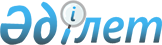 О внесении изменений и дополнений в решение районного маслихата от 21 декабря 2015 года № 343-V "Об утверждении правил оказания социальной помощи, установления размеров и определения перечня отдельных категорий нуждающихся граждан"
					
			Утративший силу
			
			
		
					Решение Макатского районного маслихата Атырауской области от 13 декабря 2016 года № 81-VI. Зарегистрировано Департаментом юстиции Атырауской области 28 декабря 2016 года № 3729. Утратило силу решением Макатского районного маслихата Атырауской области от 29 мая 2017 года № 114-VI
      Сноска. Утратило силу решением Макатского районного маслихата Атырауской области от 29.05.2017 № 114-VI (вводится в действие по истечении десяти календарных дней после дня его первого официального опубликования).
      В соответствии со статьей 6 Закона Республики Казахстан от 23 января 2001 года "О местном государственном управлении и самоуправлении в Республике Казахстан", cо статьей 26 Закона Республики Казахстан от 06 апреля 2016 года "О правовых актах", c постановлением Правительства Республики Казахстан от 21 мая 2013 года "Об утверждении Типовых правил оказания социальной помощи, установления размеров и определения перечня отдельных категорий нуждающихся граждан", районный маслихат РЕШИЛ:
      1. Внести в решение районного маслихата от 21 декабря 2015 года № 343-V "Об утверждении правил оказания социальной помощи, установления размеров и определения перечня отдельных категорий нуждающихся граждан" (зарегистрировано в реестре государственной регистрации нормативных правовых актов за № 3434, опубликовано 28 января 2016 года в газете "Мақат тынысы") следующее изменения и дополнения:
      в правилах оказания социальной помощи, установления размеров и определения перечня отдельных категорий нуждающихся граждан:
      1) приложение 4 к Правилам оказания социальной помощи, установления размеров и определения перечня отдельных категорий нуждающихся граждан изложить в новой редакции согласно приложению 1 к настоящему решению.
      2) пункт 22 Правил оказания социальной помощи, установления размеров и определения перечня отдельных категорий нуждающихся граждан изложить в новой редакции:
      "Участковые комиссии в течение трех рабочих дней со дня поступления документов проводят обследование материального положения заявителя, составляют акт обследования участковой комиссией материального положения заявителя на участие в проекте "Өрлеу", согласно приложению 8 к настоящим Правилам, готовят заключение участковой комиссии на участие заявителя в проекте "Өрлеу", согласно приложению 9 к настоящим Правилам, и передают его в уполномоченный орган или акиму поселка, сельского округа.".
      3) дополнить пунктом 22-1 в следующей редакции:
      "Участковая комиссия в течение двух рабочих дней со дня получения документов проводит обследование заявителя, по результатам которого составляет акт о материальном положении лица (семьи), подготавливает заключение о нуждаемости лица (семьи) в социальной помощи по формам согласно приложениям 20, 21 к настоящим правилам и направляет их в уполномоченный орган или акиму поселка, села, сельского округа.
      Аким поселка, села, сельского округа в течение двух рабочих дней со дня получения акта и заключения участковой комиссии направляет их с приложенными документами в уполномоченный орган."
      4) дополнить приложениями 20, 21 Правил оказания социальной помощи, установления размеров и определения перечня отдельных категорий нуждающихся граждан согласно приложениям 2, 3 к настоящему решению
      2. Контроль за исполнением настоящего решения возложить на постоянную комиссию районного маслихата по вопросам экономики и бюджета, промышленности, развития предпринимательства и соблюдение законности (Б. Амангалиев).
      3. Настоящее решение вступает в силу со дня государственной регистрации в органах юстиции, вводится в действие по истечении десяти календарных дней после дня его первого офицального опубликования и распространяется на правовые отношения, возникшие с 1 января 2016 года.
      форма
      Регистрационный номер семьи _______ Сведения о составе семьи заявителя
      _________________________ ___________________________
 (Ф.И.О. заявителя) (домашний адрес, тел.)
      Подпись заявителя ____________________ Дата ______________
      Ф.И.О. должностного лица органа, 
уполномоченного заверять 
сведения о составе семьи _____________________
       (подпись)
      форма АКТ обследования для определения нуждаемости лица (семьи) в связи с наступлением трудной жизненной ситуации
      от "___" ________ 20___г. ________________
       (населенный пункт)
      1. Ф.И.О. заявителя ___________________________________________
      2. Адрес места жительства______________________________________
      3. Трудная жизненная ситуация, в связи с наступлением которой заявитель обратился за социальной помощью____________________________
      4. Состав семьи (учитываются фактически проживающие в семье) ________ человек, в том числе:
      Всего трудоспособных _________ человек.
      Зарегистрированы в качестве безработного в органах занятости ___ человек.
      Количество детей: _______обучающихся в высших и средних учебных заведениях на платной основе _______ человек, стоимость обучения в год _______ тенге;
      Наличие в семье Участников Великой Отечественной войны, инвалидов Великой Отечественной войны, приравненных к участникам Великой Отечественной войны и инвалидам Великой Отечественной войны, пенсионеров, пожилых лиц, старше 80-ти лет, 
      лиц, имеющих социально-значимые заболевания (злокачественные новообразования, туберкулез, вирус иммунодефицита человека), инвалидов, детей-инвалидов (указать или добавить иную категорию) ___________________________________________
      5. Условия проживания (общежитие, арендное, приватизированное жилье, служебное жилье, жилой кооператив, индивидуальный жилой дом или иное-указать) __________________________________________________
      Расходы на содержание жилья___________________________________
      Доходы семьи:
      6. Наличие: автотранспорта (марка, год выпуска, правоустанавливающий документ, заявленные доходы от его эксплуатации) ___________________________________________ иного жилья, кроме занимаемого в настоящее время, (заявленные доходы от его эксплуатации) ____________________________________________________________________
      7. Сведения о ранее полученной помощи (форма, сумма, источник): 
      ________________________________________________________________
      8. Иные доходы семьи (форма, сумма, источник): 
      _________________________________________________________________
      9. Обеспеченность детей школьными принадлежностями, одеждой, обувью:_____________________________________________________________
      10. Санитарно-эпидемиологические условия проживания: 
      ____________________________________________________________________
      Председатель комиссии: _________________________
      Члены комиссии: ________________________ ______________________
       ________________________ ______________________
       (подписи) (Ф.И.О.)
      С составленным актом ознакомлен(а): _________________________________
       (Ф.И.О. и подпись заявителя)
      От проведения обследования отказываюсь
      _________________________________________________________________
      Ф.И.О. и подпись заявителя (или одного из членов семьи), дата
      _______________________________________________________________
       (заполняется в случае отказа заявителя от проведения обследования) Заключение участковой комиссии № __
      __ _________ 20__ г.
      Участковая комиссия в соответствии с Правилами оказания социальной помощи, установления размеров и определения перечня отдельных категорий нуждающихся граждан, рассмотрев заявление и прилагаемые к нему документы лица (семьи), обратившегося за предоставлением социальной помощи в связи с наступлением трудной жизненной ситуации _______________________________________________________________
      (фамилия, имя, отчество заявителя)
      На основании представленных документов и результатов обследования материального положения заявителя (семьи) выносит заключение о ____________________________________________________________________
       (необходимости, отсутствии необходимости)
       предоставления лицу (семье) социальной помощи с наступлением трудной жизненной ситуации.
      Председатель комиссии:      ________________________________________
       члены комиссии: ___________________ _______________________
       ___________________ _______________________
       ___________________ _______________________
       ___________________ _______________________
       (подписи) (Ф.И.О.)
      Заключение с прилагаемыми документами в количестве ____ штук принято "__"________ 20__ г. 
      _______________________________________________________________ 
      Ф.И.О., должность, подпись работника, акима поселка, сельского округа или уполномоченного органа, принявшего документы. 
					© 2012. РГП на ПХВ «Институт законодательства и правовой информации Республики Казахстан» Министерства юстиции Республики Казахстан
				
      Председатель очередной 
ІХ сессии районного маслихата

А. Балашева

      Секретарь маслихата

К. Исмагулов
Приложение 1 к решению районного маслихата № 81-VI от "13" декабря 2016 годаПриложение 4 к Правилам оказания социальной помощи, установления размеров и определения перечня отдельных категорий нуждающихся граждан
№
п/п
Ф.И.О. членов семьи
Родственное отношение к
заявителю
Год рожденияПриложение 2 к решению районного маслихата № 81-VI от "13" декабря 2016 годаПриложение 20 к Правилам оказания социальной помощи, установления размеров и определения перечня отдельных категорий нуждающихся граждан
№

п/п
Ф.И.О
Дата рождения
Родственное отношение к заявителю
Занятость (место работы, учебы)
Причина незанятости
Сведения об участии в общественных работах, профессиональной подготовке (переподготовке, повышении квалификации) или в активных мерах содействия занятости
Трудная жизненная ситуация
№ п/п
Ф.И.О. членов семьи (в т.ч. заявителя), имеющих доход
Вид дохода
Сумма дохода за предыдущий квартал (тенге)
Сумма дохода за предыдущий квартал (тенге)
Сведения о личном подсобном хозяйстве (приусадебный участок, скот и птица), дачном и земельном участке (земельной доли)
№ п/п
Ф.И.О. членов семьи (в т.ч. заявителя), имеющих доход
Вид дохода
за квартал
в среднем за месяц
Сведения о личном подсобном хозяйстве (приусадебный участок, скот и птица), дачном и земельном участке (земельной доли)Приложение 3 к решению районного маслихата № 81-VI от "13" декабря 2016 годаПриложение 21 к Правилам оказания социальной помощи, установления размеров и определения перечня отдельных категорий нуждающихся граждан